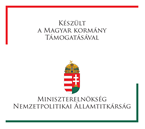 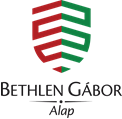 ÖsszefoglalóAjka Város Önkormányzata TTP-KP-1-2021/1-000157 számú, Testvérvárosi együttműködés fejlesztése, tapasztalatcsere Székelykeresztúrral elnevezésű pályázata támogatásban részesült.A támogató szervezet a Bethlen Gábor Alapkezelő Zrt. 1.000.000.- Ft vissza nem térítendő támogatást nyújtott az önkormányzat részére 2021. augusztus 19. és 2021. augusztus 22. közötti időszakban egy Testvérvárosi Találkozó és Workshop megvalósítására.A Testvérvárosi Találkozó és Workshop programja:Augusztus 19-én, délután megérkezett a küldöttség az erdélyi testvérvárosból, Székelykeresztúrról. Az érkező vendégek száma 8 fő. Elszállásolásuk a Fitromax Hotelben történt. Másnap reggel, augusztus 20-án, 9-órakor kisbusz szállította a résztvevőket Balatonfüredre és Tihanyba a tanulmányi út helyszínére. A tanulmányút programja a következő volt:10.00 Vasary Múzeum, Balatonfüred város történetéről szóló kiállítás megtekintése 11.00 Jókai-villa emlékmúzeum látogatása14.00 séta a Tagore sétányon15.00 Indulás Tihanyba15.30 Apátság megtekintése-idegenvezetéssel, filmvetítéssel 18.00 Visszaindulás Ajkára20.30 Polgármesteri köszöntő az Agórán azt követően ünnepi műsor21.00 Fogadás a Nagy László Szabadidő Központban2021. augusztus 21-én került sor a Workshopra a Bányászati Múzeumban. A rendezvény előtt szükség volt a helyszín alkalmassá tételére a vendégek fogadására. Előzetes nagytakarítás történt. Szükség volt különböző eszközök, berendezési tárgyak felvitelére, az infrastruktúra megteremtésére (laptop, projektor, vetítővászon, hangosítás biztosítása stb.).A Workshop témája, programja:Unna Fényművészeti Múzeumának bemutatása,  Weiz intézmények energiatakarékos működésének bemutatása,rovaniemi dizájnhét bemutatása,székelykeresztúri hagyományok, kézművesség bemutatása,kriptongyár bemutatása, helyszín meglátogatása,kerekasztalbeszélgetés a résztvevőkkel.2021. augusztus 22-én a vendégek reggeli után visszaindultak Székelykeresztúrra.